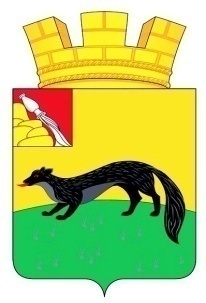 СОВЕТ НАРОДНЫХ ДЕПУТАТОВГОРОДСКОГО ПОСЕЛЕНИЯ – ГОРОД БОГУЧАРБОГУЧАРСКОГО МУНИЦИПАЛЬНОГО РАЙОНА ВОРОНЕЖСКОЙ ОБЛАСТИРЕШЕНИЕот  «05» мая  2023  года   № 210	                                           г. БогучарОб исполнении бюджета городского поселения – город Богучар  за 2022  год                                                                                                    Рассмотрев проект исполнения бюджета городского поселения – город Богучар за 2022 год, представленный администрацией городского          поселения – город Богучар, руководствуясь Бюджетным кодексом РФ, Совет народных депутатов городского поселения – город Богучар Богучарского муниципального района Воронежской области решил:             1. Утвердить отчет об исполнении бюджета городского поселения – город Богучар за 2022 год по доходам в сумме 111 593,7 тыс. рублей и по расходам в сумме 122 578,3 тыс. рублей с превышением расходов  над доходами  (дефицит городского бюджета) в сумме 10 984,6 тыс. рублей и со следующими показателями:     по поступлению доходов в бюджет городского поселения – город Богучар за 2022 год по кодам видов доходов, подвидов доходов, классификации операций сектора государственного управления, относящихся к доходам бюджета, согласно приложению 1 к настоящему решению;    по ведомственной структуре расходов бюджета городского поселения – город Богучар за 2022 год согласно приложению 2 к настоящему решению;    по распределению бюджетных ассигнований за 2022 год по разделам и подразделам, целевым статьям и видам расходов классификации расходов бюджета согласно приложению 3 к настоящему решению;     по распределению бюджетных ассигнований по целевым статьям (муниципальным программам), группам видов расходов, разделам, подразделам классификации расходов городского поселения – город Богучар за 2022 год согласно приложению 4 к настоящему решению;    источники внутреннего финансирования дефицита бюджета городского поселения – город Богучар за 2022 год согласно приложению 5 к настоящему решению;     по распределению бюджетных ассигнований на исполнение публичных нормативных обязательств городского поселения – город Богучар за 2022 год согласно приложению 6 к настоящему решению;    дорожный фонд городского поселения – город Богучар за 2022 год согласно приложению 7 к настоящему решению.        2. Настоящее решение Совета народных депутатов городского поселения – город Богучар Богучарского муниципального района Воронежской области  вступает в силу  со дня его официального обнародования.Глава городского поселения –город Богучар						                   И.М. Нежельский    Приложение  № 1   к  решению Совета народных        депутатов городского поселения -                                                                                           город Богучар       от  «05» мая 2023 г.  № 210               ПОСТУПЛЕНИЕ ДОХОДОВ БЮДЖЕТА ГОРОДСКОГО ПОСЕЛЕНИЯ – ГОРОД БОГУЧАР ПО КОДАМ ВИДОВ ДОХОДОВ, ПОДВИДОВ ДОХОДОВ ЗА 2022 ГОД                                                                                          ( тыс. рублей)                                                                                                                 Приложение № 2                                                                                                        к   решению  Совета  народных                                                                                                        депутатов городского поселения -                                                                                                         город Богучар                                                                                                             от  «05 » мая  2023 г.   № 210ВЕДОМСТВЕННАЯ СТРУКТКРА РАСХОДОВ БЮДЖЕТА ГОРОДСКОГО ПОСЕЛЕНИЯ – ГОРОД БОГУЧАР ЗА 2022 ГОД                                                                                                                                                 тыс. руб.  Приложение  № 3                                                                                         к  решению Совета  народных                                                                          депутатов    городского поселения –                                                                                          город Богучар  от  «05 »  мая  2023  № 210 РАСПРЕДЕЛЕНИЕ БЮДЖЕТНЫХ АССИГНОВАНИЙ ПО РАЗДЕЛАМ, ПОДРАЗДЕЛАМ, ЦЕЛЕВЫМ СТАТЬЯМ (МУНИЦИПАЛЬНЫМ ПРОГРАММАМ ГОРОДСКОГО ПОСЕЛЕНИЯ – ГОРОД БОГУЧАР), ГРУППАМ ВИДОВ РАСХОДОВ КЛАССИФИКАЦИИ РАСХОДОВ БЮДЖЕТА ГОРОДСКОГО ПОСЕЛЕНИЯ – ГОРОД БОГУЧАР  ЗА  2022 ГОД                                                                                                      Приложение № 5                                                                                                   к решению  Совета народных депутатов                                                                                         городского поселения – город Богучар                                                                                                                                                                                                                                                                                                                                                                                            от  «05» мая  2023 г.   № 210                                                                          ИСТОЧНИКИ ФИНАНСИРОВАНИЯ ДЕФИЦИТА БЮДЖЕТА ГОРОДСКОГО ПОСЕЛЕНИЯ  – ГОРОД БОГУЧАР ЗА 2022 ГОД                                                                                         Приложение  № 7                                                                                                              к решению  Совета народных                                                                                                              депутатов   городского                                                                                                                                      поселения -   город Богучар                                                                                                                от «05» мая 2023 г.   № 210ДОРОЖНЫЙ ФОНД ГОРОДСКОГО ПОСЕЛЕНИЯ – ГОРОД БОГУЧАР ЗА 2022 ГОД Код показателяНаименование показателя2022 год123000 8 50 00000 00 0000 000Доходы бюджета - Всего111 593,7000 1 00 00000 00 0000 000НАЛОГОВЫЕ И НЕНАЛГОВЫЕ ДОХОДЫ63 647,1000 1 01 00000 00 0000 000НАЛОГИ НА ПРИБЫЛЬ, ДОХОДЫ37 564,6000 1 01 02000 01 0000 110Налог на доходы физических лиц37 564,6000 1 01 02010 01 0000 110Налог на доходы физических лиц с доходов, источником которых является налоговый агент, за исключением доходов, в отношении которых исчисление и уплата налога осуществляются в соответствии со статьями 227, 227.1 и 228 Налогового кодекса Российской Федерации36  445,0000 1 01 02020 01 0000 110Налог на доходы физических лиц с доходов, полученных от осуществления деятельности физическими лицами, зарегистрированными в качестве индивидуальных предпринимателей, нотариусов, занимающихся частной практикой, адвокатов, учредивших адвокатские кабинеты и других лиц, занимающихся частной практикой в соответствии со статьей 227 Налогового кодекса Российской Федерации97,2000 1 01 02030 01 0000 110Налог на доходы физических лиц с доходов,  полученных физическими лицами в соответствии со статьей 228 Налогового Кодекса Российской Федерации237,8000 1 01 02080 01 0000 110Налог на доходы физических лиц части суммы налога, превышающей 650000 рублей, относящейся к части налоговой базы, превышающей 5 000 000 рублей.784,6000 1 03 00000 00 0000 000НАЛОГИ НА ТОВАРЫ (РАБОТЫ, УСЛУГИ), РЕАЛИЗУЕМЫЕ НА ТЕРРИТОРИИ РОССИЙСКОЙ ФЕДЕРАЦИИ1 990,7000 1 03 02000 01 0000 110Акцизы по подакцизным товарам (продукции), производимым на территории Российской Федерации1 990,7000 1 03 02230 01 0000 110Доходы от уплаты акцизов на дизельное топливо, подлежащие распределению между бюджетами субъектов Российской Федерации и местными бюджетами с учетом установленных дифференцированных нормативов отчислений в местные бюджеты997,9000 1 03 02240 01 0000 110Доходы от уплаты акцизов на моторные масла для дизельных и (или) карбюраторных (инжекторных) двигателей, подлежащие распределению между бюджетами субъектов Российской Федерации и местными бюджетами с учетом установленных дифференцированных нормативов отчислений в местные бюджеты5,4000 1 03 02250 01 0000 110Доходы от уплаты акцизов на автомобильный бензин, подлежащие распределению между бюджетами субъектов Российской Федерации и местными бюджетами с учетом установленных дифференцированных нормативов отчислений в местные бюджеты1 101,8000 1 03 02260 01 0000 110Доходы от уплаты акцизов на автомобильный бензин, подлежащие распределению между бюджетами субъектов Российской Федерации и местными бюджетами с учетом установленных дифференцированных нормативов отчислений в местные бюджеты-114,4000 1 05 00000 00 0000 000НАЛОГИ НА СОВОКУПНЫЙ ДОХОД893,6000 1 05 03000 01 0000 110Единый сельскохозяйственный налог893,6000 1 05 03010 01 0000 110Единый сельскохозяйственный налог893,6000 1 06 00000 00 0000 000НАЛОГИ НА ИМУЩЕСТВО20 520,0000 1 06 01030 13 0000 110Налог на имущество физических лиц, взимаемый по ставкам, применяемым к объектам налогообложения, расположенным в границах городских поселений4 421,3000 1 06 06000 00 0000 110ЗЕМЕЛЬНЫЙ НАЛОГ16 098,7000 1 06 06033 13 0000 110Земельный налог с организаций, обладающих земельным участком, расположенным в границах городских поселений10 050,8000 1 06 06043 13 0000 110Земельный налог с физических лиц, обладающих земельным участком, расположенным в границах городских поселений6 047,9000 1 11 00000 00 0000 000ДОХОДЫ ОТ ИСПОЛЬЗОВАНИЯ ИМУЩЕСТВА, НАХОДЯЩЕГОСЯ В ГОСУДАРСТВЕННОЙ И МУНИЦИПАЛЬНОЙ СОБСТВЕННОСТИ1 221,8000 1 11 05010 00 0000 120Доходы, получаемые в виде арендной платы за земельные участки, государственная собственность на которые не разграничена, а также средства от продажи права на заключение договоров аренды указанных земельных участков1 178,9000 1 11 05013 13 0000 120Доходы, получаемые в виде арендной платы за земельные участки, государственная собственность на которые не разграничена и которые расположены в границах городских поселений, а также средства от продажи права на заключение договоров аренды указанных земельных участков1 178,9000 1 11 09045 13 0000 120Прочие поступления от использования имущества, находящегося в собственности городских поселений (за исключением имущества муниципальных бюджетных и автономных учреждений, а также имущества муниципальных унитарных предприятий, в том числе казенных)42,9000 1 14 00000 00 0000 000ДОХОДЫ ОТ ПРОДАЖИ МАТЕРИАЛЬНЫХ И НЕМАТЕРИАЛЬНЫХ АКТИВОВ1 333,4000 1 14 06000 10 0000 430Доходы    от    продажи    земельных    участков, находящихся в государственной и муниципальной собственности (за исключением земельных участков бюджетных и автономных учреждений)1 252,6000 1 14 06013 13 0000 430Доходы от продажи земельных участков, государственная собственность на которые не разграничена и которые расположены в границах поселений1 252,6000 1 14 02050 13 0000 410Доходы от реализации имущества, находящегося в собственности городских поселений в части реализации основных средств по указанному имуществу80,8000 1 16 00000 00 0000 000ШТРАФЫ, САНКЦИИ, ВОЗМЕЩЕНИЕ УЩЕРБА43,0000 1 16 07010 00 0000 140Штрафы, неустойки, пени, уплаченные в случае просрочки исполнения поставщиком обязательств, предусмотренных государственным (муниципальным) контрактом43,0000 1 16 07010 13 0000 140Штрафы, неустойки, пени, уплаченные в случае просрочки исполнения поставщиком обязательств, предусмотренных государственным (муниципальным) контрактом, заключенным муниципальным органом, казенным учреждением городского поселения43,0000 1 16 07090 00 0000 140Иные штрафы, неустойки, пени, уплаченные в соответствии с законом или договором в случае неисполнения или ненадлежащего исполнения обязательств перед государственным (муниципальным) органом, казенным учреждением, Центральным банком РФ, государственной корпорацией000 1 16 07090 13 0000 140Иные штрафы, неустойки, пени, уплаченные в соответствии с законом или договором в случае неисполнения или ненадлежащего исполнения обязательств перед муниципальным органом, (муниципальным казенным учреждением) городского поселения 000 1 17 00000 00 0000 000ПРОЧИЕ НЕНАЛОГОВЫЕ ДОХОДЫ80,0000 1 17 05000 00 0000 180Прочие неналоговые доходы80,0000 1 17 05050 13 0000 180Прочие неналоговые доходы бюджетов городских поселений80,0000 2 00 00000 00 0000 000БЕЗВОЗМЕЗДНЫЕ ПОСТУПЛЕНИЯ47 946,6000 2 02 00000 00 0000 000БЕЗВОЗМЕЗДНЫЕ ПОСТУПЛЕНИЯ ОТ ДРУГИХ БЮДЖЕТОВ БЮДЖЕТНОЙ СИСТЕМЫ РОССИЙСКОЙ ФЕДЕРАЦИИ47 946,6000 2 02 10000 00 0000 150Дотации бюджетам бюджетной системы Российской Федерации1 334,3000 2 02 15001 00 0000 150Дотации на выравнивание бюджетной обеспеченности1 334,3000 2 02 15001 13 0000 150Дотации бюджетам городских поселений на выравнивание  бюджетной обеспеченности1 334,3000 2 02 20000 00 0000 150Субсидии бюджетам бюджетной системы Российской Федерации (межбюджетные субсидии)34 717,9000 2 02 20216 13 0000 150Субсидии бюджетам городских поселений на осуществление дорожной деятельности в отношении автомобильных дорог общего пользования18 480,0000 2 02 25555 13 0000 150Субсидии бюджетам городских поселений на поддержку государственных программ субъектов Российской Федерации и муниципальных программ формирования современной городской среды6 818,5000 2 02 29999 00 0000 150Прочие субсидии9 419,4000 2 02 29999 13 0000 150Прочие субсидии бюджетам городских поселений9 419,4000 2 02 40000 00 0000 150Иные межбюджетные трансферты11 894,4000 2 02 45424 13 0000 150Межбюджетные трансферты, передаваемые бюджетам городских поселений на создание комфортной городской среды в малых городах и исторических поселениях – победителях Всероссийского конкурса лучших проектов создания комфортной городской среды9 912,0000 2 02 49999 13 0000 150Прочие межбюджетные трансферты, передаваемые бюджетам городских поселений1 982,4НаименованиеГРБСРЗПРЦСРВР2022 год1234567ВСЕГО122 578,3Совет народных депутатов городского  поселения – город Богучар Богучарского муниципального района Воронежской области910360,0ОБЩЕГОСУДАРСТВЕННЫЕ ВОПРОСЫ91001360,0ДРУГИЕ  ОБЩЕГОСУДАРСТВЕННЫЕ ВОПРОСЫ9100113360,0Муниципальная программа городского поселения – город Богучар Богучарского муниципального района Воронежской области «Социально-экономическое развитие городского поселения – город Богучар »910011339 0 00 00000360,0Подпрограмма «Прочие мероприятия по реализации программы " Социально-экономическое развитие городского поселения – город Богучар »910011339 2 00 00000360,0Основное мероприятие: «Обеспечение деятельности Совета народных депутатов городского поселения – город Богучар»910011339 2 01 00000360,0Выполнение других расходных обязательств   (Закупка товаров, работ и услуг для обеспечения государственных (муниципальных) нужд)910011339 2 01 90200200360,0Администрация  городского поселения – город Богучар91481 698,8ОБЩЕГОСУДАРСТВЕННЫЕ ВОПРОСЫ9140117 014,8Функционирование правительства Российской Федерации, высших исполнительных органов государственной власти субъектов Российской Федерации, местных администраций 914010415 414,1Муниципальная программа городского поселения – город Богучар Богучарского муниципального района Воронежской области «Социально-экономическое развитие городского поселения – город Богучар»914010439 0 00 0000015 414,1Подпрограмма «Прочие мероприятия по реализации программы " Социально-экономическое развитие городского поселения – город Богучар»914010439 2 00 0000015 414,1Основное мероприятие «Организация деятельности местной администрации, главы администрации»914010439 2 01 0000015 414,1Расходы на обеспечение функций государственных органов (Расходы на выплаты персоналу в целях обеспечения выполнения функций государственными (муниципальными) органами, казенными учреждениями, органами управления государственными внебюджетными фондами)муниципальные служащие914010439 2 01 920111002 443,4Расходы на обеспечение функций государственных органов (Расходы на выплаты персоналу в целях обеспечения выполнения функций государственными (муниципальными) органами, казенными учреждениями, органами управления государственными внебюджетными фондами) немуниципальные служащие914010439 2 01 90121003 118,1Расходы на обеспечение функций государственных органов (Расходы на выплаты персоналу в целях обеспечения выполнения функций государственными (муниципальными) органами, казенными учреждениями, органами управления государственными внебюджетными фондами) глава администрации914010439 2 01 90201001 443,1Расходы на обеспечение функций государственных органов (Расходы на выплаты персоналу в целях обеспечения выполнения функций государственными (муниципальными) органами, казенными учреждениями, органами управления государственными внебюджетными фондами)муниципальные служащие914010439 2 01 55490100963,5Расходы на обеспечение функций государственных органов  (Иные выплаты персоналу государственных (муниципальных) органов за исключением фонда оплаты труда)914010439 2 01 92010100Расходы на обеспечение функций государственных органов  (Закупка товаров, работ и услуг для обеспечения государственных (муниципальных) нужд)914010439 2 01 920102007 440,5Расходы на обеспечение функций государственных органов  (Иные бюджетные ассигнования)914010439 2 01 920108005,5ПРОВЕДЕНИЯ ВЫБОРОВ И РЕФЕРЕНДУМОВ91401074,0 Основное мероприятие: «Обеспечение проведения выборов и референдумов»914010739 2 09 000004,0Проведение выборов и референдумов914010739 2 09 908604,0Выполнение других расходных обязательств  (Иные бюджетные ассигнования)914010739 2 09 908608004,0Специальные расходы914010739 2 09 908608804,0ДРУГИЕ  ОБЩЕГОСУДАРСТВЕННЫЕ ВОПРОСЫ91401131 596,7Основное мероприятие  «Организация прочих мероприятий по реализации муниципальной программы «Социально-экономическое развитие городского поселения – город Богучар»914011339 2 07 000001 596,7Расходы на обеспечение функций государственных органов  (Закупка товаров, работ и услуг для обеспечения государственных (муниципальных) нужд)914011339 2 07 902002001 366,3Выполнение других расходных обязательств  (Премии и гранты)914011339 2 07 90200300138,0Выполнение других расходных обязательств  (Межбюджетные трансферты)914011339 2 07 9020050040,4Выполнение других расходных обязательств  (Иные бюджетные ассигнования)914011339 2 07 9020080052,0Зарезервированные средства, связанные с особенностями исполнения бюджета914011339 2 07 90100870НАЦИОНАЛЬНАЯ БЕЗОПАСНОСТЬ И ПРАВООХРАНИТЕЛЬНАЯ  ДЕЯТЕЛЬНОСТЬ9140333,4Защита населения и территории от чрезвычайных ситуаций природного и техногенного характера91403090Муниципальная программа городского поселения – город Богучар Богучарского муниципального района Воронежской области «Социально-экономическое развитие городского поселения – город Богучар »914030939 0 00 000000Подпрограмма «Прочие мероприятия по реализации программы " Социально-экономическое развитие городского поселения – город Богучар »914030939 2 00 000000Основное мероприятие  «Организация и осуществление мероприятий по гражданской обороне, защите населения и территории  поселения от чрезвычайных ситуаций природного и техногенного характера и обеспечение пожарной безопасности в границах поселения»914030939 2 02 000000Расходы на  осуществление мероприятий в области гражданской обороны на территории поселения (Закупка товаров, работ и услуг для обеспечения государственных (муниципальных) нужд)914030939 2 02 914302000Другие вопросы в области национальной безопасности и правоохранительной деятельности (противопожарные мероприятия)914031033,4Расходы на мероприятия по защите населения и территории от чрезвычайных ситуаций природного и техногенного характера, пожарной безопасности в границах поселений (Закупка товаров, работ и услуг для обеспечения государственных (муниципальных) нужд)914031039 2 02 9145020033,4НАЦИОНАЛЬНАЯ ЭКОНОМИКА9140419 115,7Муниципальная программа городского поселения – город  Богучар Богучарского муниципального района Воронежской области «Социально-экономическое развитие городского поселения – город Богучар»914040139 0 00 0000024,2Подпрограмма «Развитие жилищно-коммунального хозяйства»914040139 1 00 0000024,2Основное мероприятие «Обеспечение занятости населения»914040139 1 06 0000024,2Расходы на организацию проведения оплачиваемых общественных работ (Закупка товаров, работ и услуг для обеспечения государственных (муниципальных) нужд)914040139 1 06 7843020024,2Муниципальная программа городского поселения – город  Богучар Богучарского муниципального района Воронежской области «Социально-экономическое развитие городского поселения – город Богучар »914040939 0 00 0000019 091,5Подпрограмма «Прочие мероприятия по реализации программы " Социально-экономическое развитие городского поселения – город Богучар»914040939 2 00 0000019 091,5Основное мероприятие «Развитие сети автомобильных дорог общего пользования местного значения».  914040939 2 06 0000019 091,5Расходы на развитие сети автомобильных дорог (Закупка товаров, работ и услуг для обеспечения государственных (муниципальных) нужд)914040939 2 06 91290200316,7Расходы на капитальный ремонт и ремонт автомобильных дорог общего пользования местного значения за счет средств бюджета (софинансирование)914040939 2 06 S885020018 774,8ЖИЛИЩНО-КОММУНАЛЬНОЕ ХОЗЯЙСТВО9140542 517,3Коммунальное хозяйство91405026 377,0Муниципальная программа городского поселения - город Богучар  Богучарского муниципального района Воронежской области «Социально-экономическое развитие городского поселения – город Богучара »914050239 0 00 000006 377,0Подпрограмма «Развитие жилищно-коммунального хозяйства»914050239 1 00 000006 377,0Основное мероприятие «Организация надежности функционирования системы коммунального хозяйства и приобретение коммунальной специализированной техники914050239 1 01 00000Приобретение коммунальной специализированной техники (софинансирование)914050239 1 01 S86202006 377,0Расходы на организацию надежности функционирования системы коммунального хозяйства914050239 1 01 92640200Благоустройство914050319 072,2Муниципальная программа городского поселения - город Богучар  Богучарского муниципального района Воронежской области «Социально-экономическое развитие городского поселения – город Богучар »914050339 0 00 0000017 596,3Подпрограмма «Развитие жилищно-коммунального хозяйства»914050339 1 00 0000017 596,3Основное мероприятие  «Организация освещения улиц населенных пунктов»914050339 1 02 000005 230,1Расходы на организацию освещения улиц населенных пунктов (Закупка товаров, работ и услуг для обеспечения государственных (муниципальных) нужд)914050339 1 02 926502004 919,9Расходы на организацию освещения улиц населенных пунктов за счет средств областной субсидии (Закупка товаров, работ и услуг для обеспечения государственных (муниципальных) нужд)914050339 1 02 S8670200310,2Основное мероприятие «Содержание мест захоронения и обеспечение сохранности военно-мемориальных объектов»  914050339 1 04 S85301 476.0Расходы на содержание мест захоронения (Закупка товаров, работ и услуг для обеспечения государственных (муниципальных) нужд)914050339 1 04 S85302001 476.0Основное мероприятие  «Организация благоустройства и озеленения»914050339 1 05 000002 290,2Расходы на организацию озеленения территории поселения (Закупка товаров, работ и услуг для обеспечения государственных (муниципальных) нужд)914050339 1 05 92690200386,5Прочие расходы по благоустройству  территории поселения (Закупка товаров, работ и услуг для обеспечения государственных (муниципальных) нужд)914050339 1 05 927102001 903,7Основное мероприятие «Реализация проектов по поддержке местных инициатив на территории муниципальных образований»914050339 1 08 S89103 047,3Расходы на софинансирование расходных обязательств по реализации проектов по поддержке местных инициатив на территории  муниципальных образований в рамках развития инициативного бюджетирования914050339 1 08 S89102003 047,3Региональный проект «Формирование комфортной городской среды»914050339 1 F2 000007 028,6Реализация программ формирования современной городской среды914050339 1 F2 555502007 028,6Реализация программ формирования современной городской среды (дополнительные результаты)914050339 1 F2 Д5550200Другие расходы в области жилищно – коммунального хозяйства914050517 068,1Муниципальная программа городского поселения – город Богучар Богучарского муниципального района Воронежской области «Социально-экономическое развитие городского поселения – город Богучар»914050539 0 00 0000017 068,1Подпрограмма «Развитие жилищно-коммунального хозяйства»914050539 1 00 0000017 068,1Региональный проект «Формирование комфортной городской среды»914050539 1 F2 0000016 766,7Реализация проектов создания комфортной городской среды в малых городах и исторических поселениях – победителях Всероссийского конкурса лучших проектов создания комфортной городской среды914 050539 1 F2 5424F2009 912,0Реализация проектов создания комфортной городской среды в малых городах и исторических поселениях – победителях Всероссийского конкурса лучших проектов создания комфортной городской среды914050539 1 F2 Д42402006 854,7Основное мероприятие «Другие вопросы в области жилищно-коммунального хозяйства»914050539 1 07 00000301,4Выполнение других расходных обязательств (Закупка товаров, работ и услуг для обеспечения государственных (муниципальных) нужд)Выполнение других расходных обязательств914050539 1 07 90200200301,4КУЛЬТУРА91408797,8КУЛЬТУРА, КИНЕМАТОГРАФИЯ9140801797,8Муниципальная программа городского поселения - город Богучар Богучарского муниципального района Воронежской области « Социально-экономическое развитие городского поселения – город Богучар»914080139 0 00 00000797,8Подпрограмма «Прочие мероприятия по реализации программы " Социально-экономическое развитие городского поселения – город Богучар »914080139 2 00 00000797,8 Основное мероприятие  «Организация культурно -досуговых учреждений »914080139 2 04 00000797,8Расходы на обеспечение деятельности (оказание услуг) государственных учреждений (ДК и клубы)(Закупка товаров, работ и услуг для обеспечения государственных (муниципальных) нужд)914080139 2 04 90610200297,8Межбюджетные трансферты914080139 2 04 90610500500,0СОЦИАЛЬНАЯ ПОЛИТИКА914101 119,8Пенсионное обеспечение9141001639,8Муниципальная программа городского поселения – город Богучар Богучарского муниципального района Воронежской области «Социально-экономическое развитие городского поселения – город Богучар»914100139 0 00 00000639,8Подпрограмма «Прочие мероприятия по реализации программы " Социально-экономическое развитие городского поселения – город Богучар»914100139 2 00 00000639,8Основное мероприятие  «Организация социальной поддержки населения»914100139 2 05 00000639,8Доплаты к пенсиям муниципальных служащих городского  поселения – город Богучар  (Социальное обеспечение и иные выплаты населению) 914100139 2 05 90470300639,8Расходы на социальное обеспечение отдельных категорий граждан (Социальное обеспечение и иные выплаты населению) 914100339 2 05 90490300480,0ФИЗИЧЕСКАЯ КУЛЬТУРА И СПОРТ914111 100,0Муниципальная программа городского поселения – город  Богучар Богучарского муниципального района Воронежской области «Социально-экономическое развитие городского поселения – город Богучар »914110239 0 00 000001 100,0Подпрограмма «Прочие мероприятия по реализации программы " Социально-экономическое развитие городского поселения – город Богучар »914110239 2 00 000001 100,0Основное мероприятие «Организация мероприятий в области физической культуры и спорта»914110239 2 03 000001 100,0Межбюджетные трансферты914110239 2 03 904105001 100,0МКУ «Управление городского хозяйства города Богучар»9328 484,5ДРУГИЕ  ОБЩЕГОСУДАРСТВЕННЫЕ ВОПРОСЫ93201136 892,4Муниципальная программа городского поселения – город Богучар Богучарского муниципального района Воронежской области «Социально-экономическое развитие городского поселения – город Богучар »932011339 0 00 000006 892,4Подпрограмма «Прочие мероприятия по реализации программы " Социально-экономическое развитие городского поселения – город Богучар»932011339 2 00 000006 892,4Основное мероприятие  «Организация прочих мероприятий по реализации муниципальной программы «Социально-экономическое развитие городского поселения – город Богучар »932011339 2 07 000006 892,4Выполнение других расходных обязательств (Расходы на выплаты персоналу в целях обеспечения выполнения функций государственными (муниципальными) органами, казенными учреждениями, органами управления государственными внебюджетными фондами)932011339 2 07 902001006 209,7Выполнение других расходных обязательств (Закупка товаров, работ и услуг для обеспечения государственных (муниципальных) нужд)932011339 2 07 90200200674,2Выполнение других расходных обязательств  (Иные бюджетные ассигнования)932011339 2 07 902008008,5ЖИЛИЩНО-КОММУНАЛЬНОЕ ХОЗЯЙСТВО93205745,0Благоустройство9320503575,4Муниципальная программа городского поселения - город Богучар  Богучарского муниципального района Воронежской области «Социально-экономическое развитие городского поселения – город Богучар «932050339 0 00 00000575,4Подпрограмма «Развитие жилищно-коммунального хозяйства»932050339 1 00 00000575,4Основное мероприятие  «Организация благоустройства и озеленения»932050339 1 05 00000575,4Прочие расходы по благоустройству территории поселения (Закупка товаров, работ и услуг для обеспечения государственных (муниципальных) нужд)932050339 1 05 92710200575,4Другие расходы в области жилищно - коммунального хозяйства9320505169,6Муниципальная программа городского поселения - город Богучар  Богучарского муниципального района Воронежской области «Социально-экономическое развитие городского поселения – город Богучар»932050539 0 00 00000169,6Подпрограмма «Развитие жилищно-коммунального хозяйства»932050539 1 00 00000169,6Основное мероприятие «Другие вопросы в области жилищно – коммунального хозяйства»932050539 1 07 00000169,6Выполнение других расходных обязательств   (Закупка товаров, работ и услуг для обеспечения государственных (муниципальных) нужд)932050539 1 07 90200200169,6КУЛЬТУРА, КИНЕМАТОГРАФИЯ93208596,1Культура9320801596,1Муниципальная программа городского поселения - город Богучар Богучарского муниципального района Воронежской области « Социально-экономическое развитие городского поселения – город Богучар »932080139 0 00 00000596,1Подпрограмма «Прочие мероприятия по реализации программы " Социально-экономическое развитие городского поселения – город Богучар »932080139 2 00 00000596,1 Основное мероприятие  «Организация культурно -досуговых учреждений»932080139 2 04 00000596,1Расходы на обеспечение деятельности (оказание услуг) государственных учреждений (ДК и клубы)(Закупка товаров, работ и услуг для обеспечения государственных (муниципальных) нужд)932080139 2 04 90610200596,1ФИЗИЧЕСКАЯ  КУЛЬТУРА И СПОРТ93211251,0Муниципальная программа городского поселения – город  Богучар Богучарского муниципального района Воронежской области «Социально-экономическое развитие городского поселения – город Богучар»932110239 0 00 00000251,0Подпрограмма «Прочие мероприятия по реализации программы " Социально-экономическое развитие городского поселения – город Богучар»932110239 2 00 00000251,0Основное мероприятие «Организация мероприятий в области физической культуры и спорта»932110239 2 03 00000251,0Расходы в области физической культуры и спорта (Закупка товаров, работ и услуг для обеспечения государственных (муниципальных) нужд)932110239 2 03 90410200251,0МБУ «Комбинат по благоустройству города Богучар»00032 035,0БЛАГОУСТРОЙСТВО050332 035,0Муниципальная программа городского поселения – город  Богучар Богучарского муниципального района Воронежской области «Социально-экономическое развитие городского поселения – город Богучар »050339 0 00 0000032 035,0Подпрограмма «Развитие жилищно-коммунального хозяйства»050339 1 00 0000032 035,0Основное мероприятие  «Организация благоустройства. Прочие расходы по благоустройству». Реализация муниципального задания бюджетному учреждению городского поселения – город Богучар «05 0339 1 05 0000032 035,0Расходы на обеспечение деятельности (оказание услуг) муниципальным учреждением (Предоставление субсидий бюджетным, автономным учреждениям и иным некоммерческим организациям)050339 1 05 9271060032 035,0НаименованиеРЗПРЦСРВР2022 год13456ВСЕГО122 578,3Администрация  городского поселения – город БогучарОбщегосударственные вопросы0124 267,2Функционирование правительства Российской Федерации, высших исполнительных органов государственной власти субъектов Российской Федерации, местных администраций 010415 414,1Муниципальная программа городского поселения – город Богучар Богучарского муниципального района Воронежской области «Социально-экономическое развитие городского поселения – город Богучар »010439 0 00 0000015 414,1Подпрограмма «Прочие мероприятия по реализации программы " Социально-экономическое развитие городского поселения – город Богучар»010439 2 00 0000015 414,1Основное мероприятие «Организация деятельности местной администрации, главы администрации»010439 2 01 0000015 414,1Расходы на обеспечение функций государственных органов (Расходы на выплаты персоналу в целях обеспечения выполнения функций государственными (муниципальными) органами, казенными учреждениями, органами управления государственными внебюджетными фондами) муниципальные служащие010439 2 01 920111002 443,4Расходы на обеспечение функций государственных органов (Расходы на выплаты персоналу в целях обеспечения выполнения функций государственными (муниципальными) органами, казенными учреждениями, органами управления государственными внебюджетными фондами) немуниципальные служащие010439 2 01 920121003 118,1Расходы на обеспечение функций государственных органов (Расходы на выплаты персоналу в целях обеспечения выполнения функций государственными (муниципальными) органами, казенными учреждениями, органами управления государственными внебюджетными фондами) глава администрации010439 2 01 920201001 443,1Расходы на обеспечение функций государственных органов  (Иные выплаты персоналу государственных (муниципальных) органов за исключением фонда оплаты труда)010439 2 01 55490100963,5Расходы на обеспечение функций государственных органов  (Закупка товаров, работ и услуг для обеспечения государственных (муниципальных) нужд)010439 2 01 920102007 440,5Расходы на обеспечение функций государственных органов  (Иные бюджетные ассигнования )010439 2 01 920108005,5Проведение выборов и референдумов01074,0Муниципальная программа городского поселения – город Богучар Богучарского муниципального района Воронежской области «Социально-экономическое развитие городского поселения – город Богучар »010739 0 00 000004,0Подпрограмма «Прочие мероприятия по реализации программы " Социально-экономическое развитие городского поселения – город Богучар»010739 2 00 000004,0 Основное мероприятие: «Обеспечение проведения выборов и референдумов»010739 2 09 000004,0Выполнение других расходных обязательств  (Иные бюджетные ассигнования)010739 2 09 908608004,0Специальные расходы010739 2 09 908608804,0Другие общегосударственные вопросы01138 849,1Муниципальная программа городского поселения – город Богучар  Богучарского муниципального района Воронежской области «Социально-экономическое развитие городского поселения – город Богучар»011339 0 00 000008 849,1Подпрограмма «Прочие мероприятия по реализации программы " Социально-экономическое развитие городского поселения – город Богучар»011339 2 00 000008 849,1Основное мероприятие  «Организация прочих мероприятий по реализации муниципальной программы «Социально-экономическое развитие городского поселения – город Богучар »011339 2 07 000008 849,1Выполнение других расходных обязательств (Расходы на выплаты персоналу в целях обеспечения выполнения функций государственными (муниципальными) органами, казенными учреждениями, органами управления государственными внебюджетными фондами)011339 2 07 902001006 209,7Выполнение других расходных обязательств (Закупка товаров, работ и услуг для обеспечения государственных (муниципальных) нужд)011339 2 07 902002002 400,5Выполнение других расходных обязательств  (Премии и гранты)011339 2 07 90200300138,0Выполнение других расходных обязательств  (Межбюджетные трансферты)011339 2 07 9020050040,4Выполнение других расходных обязательств  (Иные бюджетные ассигнования))011339 2 07 9020080060,5НАЦИОНАЛЬНАЯ БЕЗОПАСНОСТЬ  И ПРАВООХРАНИТЕЛЬНАЯ ДЕЯТЕЛЬНОСТЬ0333,4Защита населения и территории от чрезвычайных ситуаций природного и техногенного характера03090Муниципальная программа городского поселения – город Богучар  Богучарского муниципального района Воронежской области «Социально-экономическое развитие городского поселения – город Богучар»030939 0 00 000000Подпрограмма «Прочие мероприятия по реализации программы " Социально-экономическое развитие городского поселения – город Богучар»030939 2 00 000000Основное мероприятие  «Организация и осуществление мероприятий по гражданской обороне, защите населения и территории  поселения от чрезвычайных ситуаций природного и техногенного характера и обеспечение пожарной безопасности в границах поселения»030939 2 02 000000Расходы на  осуществление мероприятий в области гражданской обороны на территории  поселения  (Закупка товаров, работ и услуг для обеспечения государственных (муниципальных) нужд)030939 2 02 914300Другие вопросы в области национальной безопасности и правоохранительной деятельности (противопожарные мероприятия)031039 2 02 9145033,4Расходы на мероприятия по защите населения и территории от чрезвычайных ситуаций природного и техногенного характера, пожарной безопасности в границах поселений (Закупка товаров, работ и услуг для обеспечения государственных (муниципальных) нужд)031039 2 02 9145020033,4НАЦИОНАЛЬНАЯ  ЭКОНОМИКА0419 115,7Муниципальная программа городского поселения – город Богучар  Богучарского муниципального района Воронежской области «Социально-экономическое развитие городского поселения – город Богучар »040139 0 00 0000024,2Подпрограмма «Прочие мероприятия по реализации программы «Социально-экономическое развитие городского поселения – город Богучар »040139 1 00 0000024,2Основное мероприятие «Обеспечение занятости населения»040139 1 06 0000024,2Расходы на организацию проведения оплачиваемых общественных работ (Закупка товаров, работ и услуг для обеспечения государственных (муниципальных) нужд)040139 1 06 7843020024,2Дорожное хозяйство (дорожные фонды)040919 091,5Муниципальная программа городского поселения – город Богучар  Богучарского муниципального района Воронежской области «Социально-экономическое развитие городского поселения – город Богучар »040939 0 00 0000019 091,5Подпрограмма «Прочие мероприятия по реализации программы " Социально-экономическое развитие городского поселения – город Богучар »040939 2 00 0000019 091,5Основное мероприятие «Развитие сети автомобильных дорог общего пользования местного значения»040939 2 06 0000019 091,5Расходы на развитие сети автомобильных дорог (Закупка товаров, работ и услуг для обеспечения государственных (муниципальных) нужд)040939 2 06 91290200316,7Расходы на капитальный ремонт и ремонт автомобильных дорог общего пользования местного значения за счет средств бюджета (софинансирование)040939 2 06 S885020018 774,8ЖИЛИЩНО – КОММУНАЛЬНОЕ ХОЗЯЙСТВО0575 297,3Коммунальное хозяйство05026 377,0Муниципальная программа городского поселения – город Богучар  Богучарского муниципального района Воронежской области «Социально-экономическое развитие городского поселения – город Богучар »050239 0 00 000006 377,0Подпрограмма «Развитие жилищно-коммунального хозяйства»050239 1 00 000006 377,0Основное мероприятие «Организация надежности функционирования системы коммунального хозяйства и приобретение коммунальной специализированной техники»050239 1 01 000006 377,0Приобретение коммунальной специализированной техники (софинансирование)050239 1 01 S86202006 377,0Расходы на организацию надежности функционирования системы коммунального хозяйства050239 1 01 92640200Благоустройство050351 682,6Муниципальная программа городского поселения – город Богучар  Богучарского муниципального района Воронежской области «Социально-экономическое развитие городского поселения – город Богучар »050339 0 00 0000051 682,6Подпрограмма «Развитие жилищно-коммунального хозяйства»050339 1 00 0000051 682,6Основное мероприятие  «Организация освещения улиц населенных пунктов050339 1 02 000005 230,1Расходы на организацию освещения улиц населенных пунктов (Закупка товаров, работ и услуг для обеспечения государственных (муниципальных) нужд)050339 1 02 926502004 919,9Расходы на организацию освещения улиц населенных пунктов за счет средств областной субсидии (Закупка товаров, работ и услуг для обеспечения государственных (муниципальных) нужд)050339 1 02 S8670200310,2Основное мероприятие «Содержание мест захоронения и обеспечение сохранности военно-мемориальных объектов»  050339 1 04 S85301 476,0Расходы на содержание мест захоронения (Закупка товаров, работ и услуг для обеспечения государственных (муниципальных) нужд)39 1 04  S85302001 476,0Основное мероприятие  «Организация благоустройства и озеленения»050339 1 05 0000034 900,6Расходы на организацию озеленения территории поселения (Закупка товаров, работ и услуг для обеспечения государственных (муниципальных) нужд)050339 1 05 92690200386,5Прочие расходы по благоустройству территории поселения (Закупка товаров, работ и услуг для обеспечения государственных (муниципальных) нужд)050339 1 05 927102002 479,1Расходы на обеспечение деятельности (оказание услуг) муниципальным учреждением (Предоставление субсидий бюджетным, автономным учреждениям и иным некоммерческим организациям)050339 1 05 9271060032 035,0Основное мероприятие «Реализация проектов по поддержке местных инициатив на территории муниципальных образований»050339 1 08 S89103 047,3Расходы на софинансирование расходных обязательств по реализации проектов по поддержке местных инициатив на территории  муниципальных образований в рамках развития инициативного бюджетирования050339 1 08 S89102003 047,3Региональный проект «Формирование комфортной городской среды»050339 1 F2  000007 028,6Реализация программ формирования современной городской среды050339 1 F2 555502007 028,6Реализация программ формирования современной городской среды (дополнительные результаты)050339 1 F2 Д5550200Другие расходы в области жилищно – коммунального хозяйства050517 237,7Муниципальная программа городского поселения – город Богучар  Богучарского муниципального района Воронежской области «Социально-экономическое развитие городского поселения – город Богучар »050539 0 00 0000017 237,7Подпрограмма «Развитие жилищно-коммунального хозяйства»050539 1 00 0000017 237,7Региональный проект «Формирование комфортной городской среды»050539 1 F2 0000016 766,7Реализация проектов создания комфортной городской среды в малых городах и исторических поселениях – победителях Всероссийского конкурса лучших проектов создания комфортной городской среды050539 1 F2 5424F2009 912,-0Реализация проектов создания комфортной городской среды в малых городах и исторических поселениях – победителях Всероссийского конкурса лучших проектов создания комфортной городской среды050539 1 F2 Д42402006 854,7Основное мероприятие «Другие вопросы в области жилищно-коммунального хозяйства»050539 1 07 00000471,0Выполнение других расходных обязательств (Закупка товаров, работ и услуг для обеспечения государственных (муниципальных) нужд)Выполнение других расходных обязательств050539 1 07 90200200471,0КУЛЬТУРА, КИНЕМАТОГРАФИЯ08001 393,9Культура08011 393,9Муниципальная программа городского поселения – город Богучар  Богучарского муниципального района Воронежской области «Социально-экономическое развитие городского поселения – город Богучар»080139 0 00 000001 393,9Подпрограмма «Прочие мероприятия по реализации программы " Социально-экономическое развитие городского поселения – город Богучар »080139 2 00 000001 393,9 Основное мероприятие  «Организация культурно -досуговых учреждений »080139 2 04 000001 393,9Расходы на обеспечение деятельности (оказание услуг) государственных учреждений (ДК и клубы)(Закупка товаров, работ и услуг для обеспечения государственных (муниципальных) нужд)080139 2 04 00610200893,9Межбюджетные трансферты080139 2 04 00610500500,0СОЦИАЛЬНАЯ ПОЛИТИКА101 119,8Пенсионное обеспечение1001639,8Муниципальная программа городского поселения – город Богучар  Богучарского муниципального района Воронежской области «Социально-экономическое развитие городского поселения – город Богучар »100139 0 00 00000639,8Подпрограмма «Прочие мероприятия по реализации программы " Социально-экономическое развитие городского поселения – город Богучар»100139 2 00 00000639,8Основное мероприятие  «Организация социальной поддержки населения»100139 2 05 00000639,8Доплаты к пенсиям муниципальных служащих городского поселения – город Богучар (Социальное обеспечение и иные выплаты населению)100139 2 05 90470300639,8Расходы на социальное обеспечение отдельных категорий граждан (Социальное обеспечение и иные выплаты населению) 100339 2 05 90490300480,0ФИЗИЧЕСКАЯ  КУЛЬТУРА И СПОРТ11021 351,0Муниципальная программа городского поселения – город Богучар  Богучарского муниципального района Воронежской области «Социально-экономическое развитие городского поселения – город Богучар»110239 0 00 000001 351,0Подпрограмма «Прочие мероприятия по реализации программы " Социально-экономическое развитие городского поселения – город Богучар »110239 2 00 000001 351,0Основное мероприятие «Организация мероприятий в области физической культуры и спорта»110239 2 03 000001 351,0Расходы в области физической культуры и спорта (Закупка товаров, работ и услуг для обеспечения государственных (муниципальных) нужд)110239 2 03 90410200251,0Межбюджетные трансферты110239 2 03 904105001 100,0                                                                     (тыс.рублей)                                                                                                        Приложение  № 4                                                                                           к решению  Совета народных депутатов                                                                                           городского поселения – город Богучар                                                                                                  от  «05» мая  2023 г.   № 210                                                                      (тыс.рублей)                                                                                                        Приложение  № 4                                                                                           к решению  Совета народных депутатов                                                                                           городского поселения – город Богучар                                                                                                  от  «05» мая  2023 г.   № 210                                                                      (тыс.рублей)                                                                                                        Приложение  № 4                                                                                           к решению  Совета народных депутатов                                                                                           городского поселения – город Богучар                                                                                                  от  «05» мая  2023 г.   № 210                                                                      (тыс.рублей)                                                                                                        Приложение  № 4                                                                                           к решению  Совета народных депутатов                                                                                           городского поселения – город Богучар                                                                                                  от  «05» мая  2023 г.   № 210                                                                      (тыс.рублей)                                                                                                        Приложение  № 4                                                                                           к решению  Совета народных депутатов                                                                                           городского поселения – город Богучар                                                                                                  от  «05» мая  2023 г.   № 210                                                                      (тыс.рублей)                                                                                                        Приложение  № 4                                                                                           к решению  Совета народных депутатов                                                                                           городского поселения – город Богучар                                                                                                  от  «05» мая  2023 г.   № 210                                                                      (тыс.рублей)                                                                                                        Приложение  № 4                                                                                           к решению  Совета народных депутатов                                                                                           городского поселения – город Богучар                                                                                                  от  «05» мая  2023 г.   № 210 НаименованиеКлассификация2022 годИСТОЧНИКИ ВНУТРЕННЕГО ФИНАНСИРОВАНИЯ ДЕФИЦИТА БЮДЖЕТА01 00 00 00 00 0000 000- 10 984,6Кредиты кредитных организаций в валюте Российской Федерации01 02 00 00 00 0000 0000,0Привлечение кредитов от кредитных организаций в валюте Российской Федерации01 02 00 00 00 0000 7000,0Привлечение кредитов от кредитных организаций бюджетами городских поселений в валюте Российской Федерации01 02 00 00 13 0000 710Бюджетные кредиты от других бюджетов бюджетной системы Российской Федерации01 03 00 00 00 0000 0000,0Бюджетные кредиты от других бюджетов бюджетной системы Российской Федерации в валюте Российской федерации01 03 01 00 00 0000 0000,0Получение бюджетных кредитов  от других бюджетов бюджетной системы Российской Федерации в валюте Российской Федерации01 03 01 00 00 0000 7000,0Получение кредитов от других бюджетов бюджетной системы Российской Федерации бюджетами городских поселений в валюте Российской Федерации01 03 01 00 13 0000 710Погашение бюджетных кредитов, полученных от других бюджетов бюджетной системы Российской Федерации в валюте Российской Федерации01 03 01 00 00 0000 8000,0Погашение бюджетами городских поселений кредитов от других бюджетов бюджетной системы Российской Федерации в валюте Российской Федерации01 03 01 00 13 0000 810Изменение остатков средств на счетах по учету средств бюджета01 05 00 00 00 0000 00010 984,6Увеличение остатков средств бюджетов01 05 00 00 00 0000 500-111 593,7Увеличение прочих остатков средств бюджетов01 05 02 00 00 0000 500-111 593,7Увеличение прочих остатков денежных средств бюджетов01 05 02 01 00 0000 510- 111 593,7Увеличение прочих остатков денежных средств бюджетов муниципальных районов01 05 02 01 13 0000 510-111 593,7Уменьшение остатков средств бюджетов01 05 00 00 00 0000 600122 578,3Уменьшение прочих остатков средств бюджетов01 05 02 00 00 0000 600122 578,3Уменьшение прочих остатков денежных средств бюджетов01 05 02 01 00 0000 610122 578,3Уменьшение прочих остатков денежных средств бюджетов городских поселений01 05 02 01 13 0000 610122 578,3Иные источники внутреннего финансирования дефицитов бюджетов01 06 00 00 00 0000 0000,0Бюджетные кредиты, предоставленные внутри страны в валюте Российской Федерации 01 06 05 00 00 0000 0000,0Возврат бюджетных кредитов, предоставленных внутри страны в валюте Российской Федерации01 06 05 00 00 0000 6000,0Возврат бюджетных кредитов, предоставленных другим бюджетам бюджетной системы Российской Федерации из бюджетов городских поселений в валюте Российской Федерации01 06 05 02 13 0000 6400,0Предоставление бюджетных кредитов внутри страны в валюте Российской Федерации01 06 05 00 00 0000 5000,0Предоставление бюджетных кредитов другим бюджетам бюджетной системы Российской Федерации из бюджетов городских поселений в валюте Российской Федерации01 06 05 02 13 0000 540      Приложение № 6к решению Совета народных депутатов городского      Приложение № 6к решению Совета народных депутатов городского      Приложение № 6к решению Совета народных депутатов городского      Приложение № 6к решению Совета народных депутатов городского      Приложение № 6к решению Совета народных депутатов городскогопоселения - город Богучарпоселения - город Богучарпоселения - город Богучарпоселения - город Богучарпоселения - город Богучар      от «05» мая  2023г.  № 210      от «05» мая  2023г.  № 210      от «05» мая  2023г.  № 210      от «05» мая  2023г.  № 210      от «05» мая  2023г.  № 210РАСПРЕДЕЛЕНИЕ БЮДЖЕТНЫХ АССИГНОВАНИЙ НА ИСПОЛНЕНИЕ ПУБЛИЧНЫХ НОРМАТИВНЫХ ОБЯЗАТЕЛЬСТВ ГОРОДСКОГО ПОСЕЛЕНИЯ – ГОРОД БОГУЧАР ЗА  2022 год  РАСПРЕДЕЛЕНИЕ БЮДЖЕТНЫХ АССИГНОВАНИЙ НА ИСПОЛНЕНИЕ ПУБЛИЧНЫХ НОРМАТИВНЫХ ОБЯЗАТЕЛЬСТВ ГОРОДСКОГО ПОСЕЛЕНИЯ – ГОРОД БОГУЧАР ЗА  2022 год  РАСПРЕДЕЛЕНИЕ БЮДЖЕТНЫХ АССИГНОВАНИЙ НА ИСПОЛНЕНИЕ ПУБЛИЧНЫХ НОРМАТИВНЫХ ОБЯЗАТЕЛЬСТВ ГОРОДСКОГО ПОСЕЛЕНИЯ – ГОРОД БОГУЧАР ЗА  2022 год  РАСПРЕДЕЛЕНИЕ БЮДЖЕТНЫХ АССИГНОВАНИЙ НА ИСПОЛНЕНИЕ ПУБЛИЧНЫХ НОРМАТИВНЫХ ОБЯЗАТЕЛЬСТВ ГОРОДСКОГО ПОСЕЛЕНИЯ – ГОРОД БОГУЧАР ЗА  2022 год  РАСПРЕДЕЛЕНИЕ БЮДЖЕТНЫХ АССИГНОВАНИЙ НА ИСПОЛНЕНИЕ ПУБЛИЧНЫХ НОРМАТИВНЫХ ОБЯЗАТЕЛЬСТВ ГОРОДСКОГО ПОСЕЛЕНИЯ – ГОРОД БОГУЧАР ЗА  2022 год  РАСПРЕДЕЛЕНИЕ БЮДЖЕТНЫХ АССИГНОВАНИЙ НА ИСПОЛНЕНИЕ ПУБЛИЧНЫХ НОРМАТИВНЫХ ОБЯЗАТЕЛЬСТВ ГОРОДСКОГО ПОСЕЛЕНИЯ – ГОРОД БОГУЧАР ЗА  2022 год  РАСПРЕДЕЛЕНИЕ БЮДЖЕТНЫХ АССИГНОВАНИЙ НА ИСПОЛНЕНИЕ ПУБЛИЧНЫХ НОРМАТИВНЫХ ОБЯЗАТЕЛЬСТВ ГОРОДСКОГО ПОСЕЛЕНИЯ – ГОРОД БОГУЧАР ЗА  2022 год  НаименованиеЦСРЦСРЦСРВРВРСумма, тыс. руб.2022год1222334Социальная помощь39 2 05 9049039 2 05 9049039 2 05 90490480,0Мероприятия в области социальной политики39 2 05 9049039 2 05 9049039 2 05 90490480,0Публичные нормативные социальные выплаты гражданам39 2 05 9049039 2 05 9049039 2 05 90490313313480,0ВСЕГО480,0№Наименование2022 год123Дорожный фонд городского поселения - город Богучар19 091,5в том числе:1Муниципальная программа «Социально - экономическое развитие городского поселения - город Богучар»19 091,51.1Подпрограмма «Прочие мероприятия по реализации программы "Социально - экономическое  развитие городского поселения - город Богучар»19 091,51.1.1Основное мероприятие «Развитие сети автомобильных дорог общего пользования местного значения»19 091,5Расходы на проектирование, строительство, реконструкцию, капитальный ремонт, ремонт и содержание автомобильных дорог общего пользования местного значения, а также на капитальный ремонт и ремонт дворовых территорий многоквартирных домов, проездов к дворовым территориям многоквартирных домов населенных пунктов316,7Расходы на капитальный ремонт и ремонт автомобильных дорого общего пользования местного значения 18 774,8